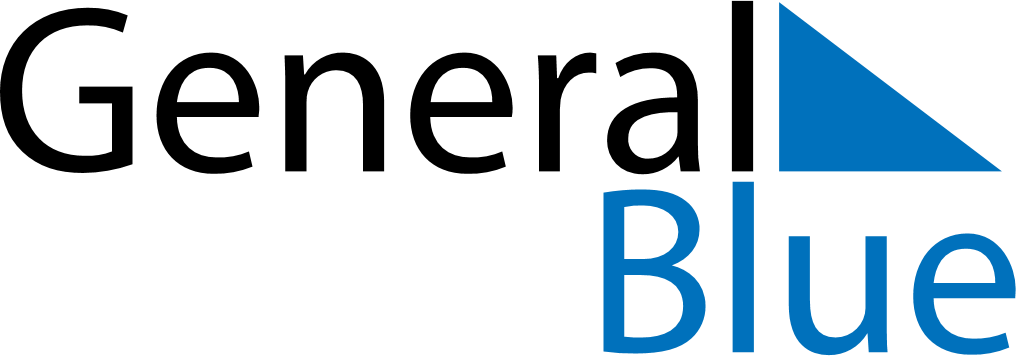 August 2024August 2024August 2024August 2024August 2024August 2024Finnsnes, Troms og Finnmark, NorwayFinnsnes, Troms og Finnmark, NorwayFinnsnes, Troms og Finnmark, NorwayFinnsnes, Troms og Finnmark, NorwayFinnsnes, Troms og Finnmark, NorwayFinnsnes, Troms og Finnmark, NorwaySunday Monday Tuesday Wednesday Thursday Friday Saturday 1 2 3 Sunrise: 2:39 AM Sunset: 11:09 PM Daylight: 20 hours and 29 minutes. Sunrise: 2:45 AM Sunset: 11:02 PM Daylight: 20 hours and 16 minutes. Sunrise: 2:52 AM Sunset: 10:56 PM Daylight: 20 hours and 4 minutes. 4 5 6 7 8 9 10 Sunrise: 2:58 AM Sunset: 10:50 PM Daylight: 19 hours and 51 minutes. Sunrise: 3:04 AM Sunset: 10:44 PM Daylight: 19 hours and 40 minutes. Sunrise: 3:09 AM Sunset: 10:38 PM Daylight: 19 hours and 28 minutes. Sunrise: 3:15 AM Sunset: 10:32 PM Daylight: 19 hours and 17 minutes. Sunrise: 3:20 AM Sunset: 10:26 PM Daylight: 19 hours and 6 minutes. Sunrise: 3:25 AM Sunset: 10:21 PM Daylight: 18 hours and 55 minutes. Sunrise: 3:31 AM Sunset: 10:15 PM Daylight: 18 hours and 44 minutes. 11 12 13 14 15 16 17 Sunrise: 3:36 AM Sunset: 10:10 PM Daylight: 18 hours and 34 minutes. Sunrise: 3:41 AM Sunset: 10:05 PM Daylight: 18 hours and 23 minutes. Sunrise: 3:46 AM Sunset: 9:59 PM Daylight: 18 hours and 13 minutes. Sunrise: 3:50 AM Sunset: 9:54 PM Daylight: 18 hours and 3 minutes. Sunrise: 3:55 AM Sunset: 9:49 PM Daylight: 17 hours and 53 minutes. Sunrise: 4:00 AM Sunset: 9:44 PM Daylight: 17 hours and 44 minutes. Sunrise: 4:04 AM Sunset: 9:39 PM Daylight: 17 hours and 34 minutes. 18 19 20 21 22 23 24 Sunrise: 4:09 AM Sunset: 9:34 PM Daylight: 17 hours and 24 minutes. Sunrise: 4:14 AM Sunset: 9:29 PM Daylight: 17 hours and 15 minutes. Sunrise: 4:18 AM Sunset: 9:24 PM Daylight: 17 hours and 6 minutes. Sunrise: 4:22 AM Sunset: 9:19 PM Daylight: 16 hours and 56 minutes. Sunrise: 4:27 AM Sunset: 9:14 PM Daylight: 16 hours and 47 minutes. Sunrise: 4:31 AM Sunset: 9:09 PM Daylight: 16 hours and 38 minutes. Sunrise: 4:35 AM Sunset: 9:05 PM Daylight: 16 hours and 29 minutes. 25 26 27 28 29 30 31 Sunrise: 4:40 AM Sunset: 9:00 PM Daylight: 16 hours and 20 minutes. Sunrise: 4:44 AM Sunset: 8:55 PM Daylight: 16 hours and 11 minutes. Sunrise: 4:48 AM Sunset: 8:50 PM Daylight: 16 hours and 2 minutes. Sunrise: 4:52 AM Sunset: 8:46 PM Daylight: 15 hours and 53 minutes. Sunrise: 4:56 AM Sunset: 8:41 PM Daylight: 15 hours and 44 minutes. Sunrise: 5:00 AM Sunset: 8:36 PM Daylight: 15 hours and 36 minutes. Sunrise: 5:04 AM Sunset: 8:32 PM Daylight: 15 hours and 27 minutes. 